BRUBAKER BRAIN BOOSTERS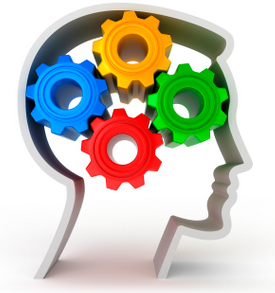 HISTORY OF LABOR DAYPut these sentences in order to make a logically sequenced story.____    Then the labor unions of New York City decided to have a parade to 
             	 celebrate their local union members in September 1882.____    In 1914 Henry Ford was the first to give his union workers 
            	 an 8-hour work day and also doubling their wages.____    During the first part of the 19th century, the average 
            American worked 12-hour days, 7 days a week.____    Toronto, Canada was the very first city to celebrate their
            union members in September 1882.____    The United State Postal Service issued a Labor Day Stamp 
            in 1956 to honor the US unions.(Answer: 2, 4, 3, 1, 5)For more tasks like this, see our product Workbook for AphasiaBRUBAKERBOOKS.COM…Your trusted source for aphasia and cognitive treatment materials for adults and adolescents.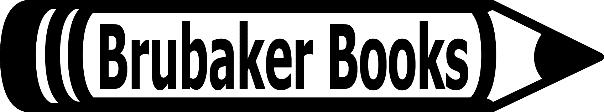 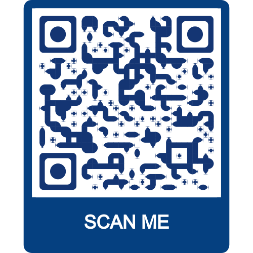 